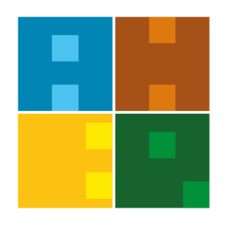 KATALOGLAMA VE SINIFLAMA SÜRECİ İŞ AKIŞI ŞEMASIBelge No:İA-KTP-001- KATALOGLAMA VE SINIFLAMA SÜRECİ İŞ AKIŞI ŞEMASIİlk Yayın Tarihi:27.06.2019KATALOGLAMA VE SINIFLAMA SÜRECİ İŞ AKIŞI ŞEMASIGüncelleme Tarihi:27.06.2019KATALOGLAMA VE SINIFLAMA SÜRECİ İŞ AKIŞI ŞEMASIGüncelleme No:KATALOGLAMA VE SINIFLAMA SÜRECİ İŞ AKIŞI ŞEMASISayfa:1KATALOGLAMA VE SINIFLAMA SÜRECİ İŞ AKIŞI ŞEMASIToplam Sayfa:1İŞ AKIŞI ADIMLARISORUMLUİLGİLİ BELGELERTeknik Hizmetler SorumlusuOtomasyon ProgramıTeknik Hizmetler SorumlusuTeknik Hizmetler SorumlusuOtomasyon ProgramıTeknik Hizmetler SorumlusuTeknik Hizmetler Sorumlusu